Subject Based workEnglish In order to expand your understanding of figurative language, poetry and descriptive writing, we would like you to work on a minimum of ONE (or for our most able students TWO) of the tasks from the English Mastery Student Workbook you can find here.  We have included an answer book to help you review your work and check you haven’t made any mistakes.  You can find this here.If your parents are trying to help you, there’s a guide for them too – but why not be resilient and explain it to them!So, this week, attempt Lesson 1 ‘Fog’ by Carl Sandberg.  Remember, you can be resourceful and challenge yourself to complete the second lesson as well!In addition, we want you to work on your spelling!  You can find the first week’s spellings here.  Remember, use your strategies: look, cover, write and check.  Also, if any of the words are unfamiliar, look them up using a dictionary or online.Finally, a reminder to be reading privately and completing Accelerated Reader quizzes for the books you read.  Try to make time for 15 minutes reading MINIMUM a day.  How about before bed?Maths Please write any answers on paper, you do not need to print out any sheets (although feel free if you want to).Task 1: 30 mins on Maths box (click here) (You need to press Ctrl and click on it )Scroll to the bottom on the page and you will see different dates  - Select 23rd March 2020, then find Year 8 and click on it. Try the questions and once finished use the answers to mark your work.Task 2: 30mins on PIXL timestables app (click here) (You need to press Ctrl and click on it)Practice your times tables. There are a variety of different games.(Make sure that you click the allow Adobe) Follow the Log in details below on how to access website. (Or Instructions to access website you can find here. (You need to press Ctrl and click on it)PIXL Login Year 8School ID - MF2916User ID - Usual school login without the - (18S SURNAMEINITIAL eg 18SbloggsJ)Password – PASSWORDIf you cannot access PIXL please email Mr Ralph on the following ralphs@mayfield.portsmouth.sch.uk  with your: Name, Year, School Username, and Maths Class and he will try to help you.Task 3 Extension (if needed):https://mathsmadeeasy.co.uk/ks3-revision/ks3-maths/   ( You need to press Ctrl and click on the link)This link takes you to Keystage 3 revision.For some topics revision and an online test is provided, for others it just has revision.Choose a topic to work on.Science Please write any answers on paper, you do not need to print out any sheets The science team would like you to expand your understanding of body systems this week, by following this link (click here) you can access the activity sheets relating to this topic. The activity sheet has all the questions and video links, and there is an outline of the tasks below. Extension: Create an information poster on all of the body systems you can identify. You must include key terms and diagrams with good descriptions of all the organ systems the body uses in order to survive. If you have any questions, or would like to send some examples of your work to us please email them to 
Mr Jackson – JacksonG@Mayfield.portsmouth.sch.ukPEThe key benefits of doing PE are enjoyment, challenge and improved mental health. Therefore we suggest that you should undertake 30 minutes of physical activity every day. This could include jogging, cycling, or some form of indoor exercise (for example Joe Wicks daily PE activity on YouTube) with other people in your household.You could also create a training log to record how your fitness progresses. Things you could record are:Distances and times achieved Heart rates How does your body feel?Plan for future sessionsArtFor an introduction to this half term’s project please see the project sheet attached here;Task 1 – Your art project will be inspired by an artist called Patrick Caulfield. You need to create a title page based on the work of Caulfield. Write his name as the title, this could be in block lettering or in any style you wish. Now research Patrick Caulfield and the meaning of ‘Still Life’. Record information about him and his work. Describe his paintings. Tate Kids (tate.org.uk) is a great website to look at. If you have a printer you could print some images of his work. Write a paragraph on your thoughts and feelings about his work.DanceYou will need to find a book/some paper so that you can keep your research and notes together. Each week you will look at a new style/genre or way of creating dance, reinforcing learning that has already happened so far this year. At the end of the term you will complete a retrieval quiz.Urban Dance Task 1: Research into the origins of Urban Dance. Where and how it began, key movements and stylistic qualities. Task 2: Research Urban Dancers such as Diversity, Twist’n’Pulse and Royal Family.Task 3: Describe and explain the variety of costumes that can be worn for Urban Dance and draw your own costume with detailed annotations.DramaWrite a short script with clear introduction, rising action, climax and resolution Your script should have a clear beginning, middle and end.  You can get some great tips here;https://www.bbc.co.uk/bitesize/topics/zkgcwmn/articles/z6hhcqtGeographyComplete the learning and questions on Seneca.  This is a new piece of online software, which will walk through some key concepts on weather. Click on the link below, you need to go to this link and create a Seneca account with your school email. This can be completed on a PC, laptop, tablet or phone. https://app.senecalearning.com/dashboard/join-class/f7weh7vrsmThe class code is f7weh7vrsmThe work for this week is on weather. There are 6 sections to this:1.    Weather and climate2.    Types of weather3.    Precipitation4.    Types of precipitation5.    Extreme weather6.    Climate of BritainThe way Seneca works is you need to read through the information and then complete questions on what you have read. This will then give you a percentage score and you can track your progress.HistoryThis week’s topic is World War 1.Task 1 - On a piece of paper, spend 10-15 minutes writing down everything that you can remember from your learning about the causes and start of World War One. The headings could be:Alliances (friendship/agreements between countries) Germany’s power and actions (what made Germany seem like a threat?)The assassination of Archduke Franz FerdinandThe consequences of the assassination (how other countries became involved)Why men signed up to go to war?Leave space around each branch of your mind map as you will add to this later.  Task 2 - Go to https://www.bbc.co.uk/bitesize/guides/z4n4jxs/revision/1  You will see these tabs, click on ’revise’ and scroll down until you see ‘A summary of the First World War’ (you don’t need to sign in).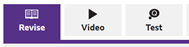 Task 3 - Read the information carefully, working through pages 1-3, watching the videos as you go.  Add missing information to your mind but no more than 3 points to each branch on your mind map.  You should spend about 30 minutes on this activity.Task 4 - Select the ‘video’ tab and watch the clip.  Make notes as you go.  This should take you about 5 minutes.  Task 5 - Read over all your notes.  Test yourself using a ‘look, cover, write, check’ method or get someone to quiz you on them if you can.  Give yourself 10 minutes to do this.  In the following weeks we will look at the rest of the war and you vwill be able to complete the test at the end of the topic.  Challenge task: feeling confident and up for a challenge?  Can you explain what was the most significant cause of World War One?  Explain your decision using a PEE style paragraph.  ICTThis week you are going to look at computer systems. As a recap watch this video linkTask 1 - Using the internet look for an example of a computer system:Task 2 -  Take a picture and paste it on your learning diary (or create a word document if you can’t access) and annotate the parts that makes it a computer system i.e. Input, Output, Processing and Storage. For example, this is Miss Blest work laptop: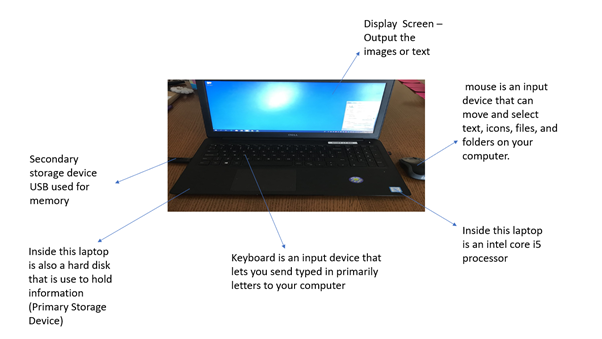 Note: Please do not use Desktop computer or laptop as an example because it has already been used here. Choose another device for example: Tablet, Smart Phones, Smart TV and etc.Extension: What software does your computer use to be able to run for example on iPhones it’s iOS and etcMusicListening Diary - Listen to 2 different pieces of music and write a short analysis of them.  Use the Elements of Music – Tempo (Speed), Texture (Different layers), Timbre (instruments), Rhythm, Duration (length of notes used in the melody, Dynamics (Volume), Form/Structure (The sections of the piece.  E.g. Verse, chorus etc.) and Mood.  In addition, write about why you like the piece and what it is about (Discuss the lyrics).PSHEContinuing with your learning on careers and your futureVisit https://www.startprofile.com/ and create a profile. Complete the ‘about me’ tab, rating different interests, work preferences, skills and qualities. Make sure this is an honest reflection of you – the more accurate it is, the better the career suggestions will be. Keep your login details safe as you will be using this again in the future.RESpanishTopic: Healthy and unhealthy diets, sports and daily routineTask 1You are to follow the link to a Google Form retrieval quiz shorturl.at/nuw48Please complete the relevant information with your name, class (if you know it) and your teacher. There are 10 questions and each question is worth 3 marks. You will be completing one of these retrieval quizzes every week so keep a track of your scores and see where your strengths are and where you need a bit more work on. Task 2https://www.bbc.co.uk/bitesize/topics/zfgt6v4/articles/zbw4f4jFollow the link to BBC Bitesize and complete the activities regarding opinions on food in Spanish. Once you have completed the activities, make some flashcards with key words or phrases in Spanish to help you remember them.Task 3 – Optional extraAs you are currently spending the whole day at home, write your daily routine in Spanish detailing everything you since you wake up until you go to bed.To support as well as extend your writing, you could include: Times (at what specific time you complete your routines)Frequency adverbs (how often during the day/week you carry out a certain activity)what are the ingredients of elaborate/pre-made food you eat (e.g.: ensalada mixta: tomates, zanahorias, aceite, aceitunas, atún, sal, limón, avocado)Conjunctions (e.g.: pero, y, también, además, sin embargo, aunque, porque)Sequencers (e.g.: primero, luego, después, finalmente)Opinions and reasons (what you like/prefer/dislike doing and why) Description of other family members/friends’ routine.Either handwrite or type this and send to me. Please, do NOT use Google Translate as that teaches you nothing. Instead, use https://www.wordreference.com/ for an online dictionary.TechnologyKnow your PASTA If you do not have access to a printer just write your answers on a piece of paper. Make sure you date it and write a Title. Click here for the worksheet. If you have the ingredients why not try to make one of the dishes at home?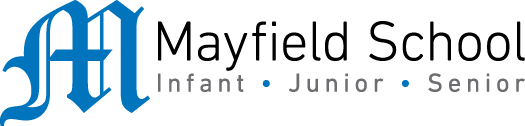 Dear Parent/Carer,Although the school is currently closed due to Coronavirus, we are continuing to provide educational tasks for your children to complete. In year 8, we suggest that children try to complete;1 hour per week of English, Maths and Science (ie 3 hours a week in total)30 minutes per week of Art, Dance, Drama, Geography, History, ICT, Music, PSHE, RE, Spanish and Technology (ie 5.5 hours a week in total)30 minutes of PE per day30 minutes of reading per dayHome learning tasks can be supplemented with work from a number of websites (see the school home learning page on the website for examples of these).Teachers will set a weekly programme for your child to work through at home. This will be available for you to access on the school website every Monday. Please note that to access the work on a mobile or laptop you may need to install Word (available here for Android and here for Apple) and Powerpoint (available here for Android and here for Apple). If accessing the work on a laptop then pupils should be able to use Office 365 through their web browser and won't need to install any extra programs. If you have any problems accessing the work then please email Mr Gibson (gibsonr@mayfield.portsmouth.sch.uk).Whilst it is important for your child to keep up with their learning at home, we appreciate that this can be a stressful time for children and adults. Looking after mental health is vital. Therefore, we suggest that the day is broken up into manageable learning chunks, interspersed with physical exercise, fun activities and time together as a family. Activities such as the 30 day lego challenge and the daily Joe Wicks PE lessons could be a good place to start. As well as educational learning, the children could also begin to learn different life skills – make a meal for the family, sew on a button, write a letter to a distant family member, bake a cake using a recipe book etc. We hope you are all keeping well and staying positive.TopicResourceLinkActivitiesChristianityKey beliefsKS3 BitesizeREhttps://www.bbc.co.uk/bitesize/topics/z4tb4wx/articles/zk4fxycWork through the different activities. Read closely as you will be quizzed at the end.Watch video clip ‘5 key facts’ or read the video transcriptWhat do Christians belief?-click on each of the 6 images and readRead ‘Denominations’Inside a church-explore the different parts of a church by clicking on the pictureThe Trinity- click on each of the 3 parts of the Trinity and readQuiz- click play and answer the 5 questions based on what you have read. You will be given a score. Any you get wrong click on the + in the orange box and it will give you the correct answer.Not get 5/5? -you can always play again!